АДМИНИСТРАЦИЯ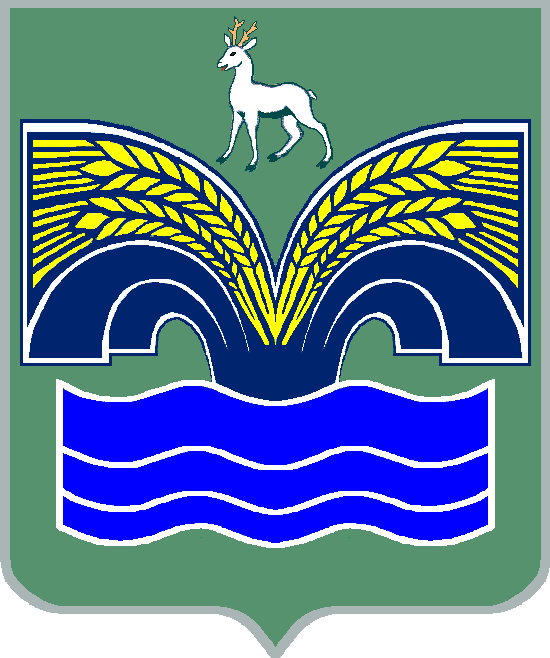 МУНИЦИПАЛЬНОГО РАЙОНА КРАСНОЯРСКИЙСАМАРСКОЙ ОБЛАСТИПОСТАНОВЛЕНИЕот 23.04.2020  №116О внесении изменений в Порядок включения в стаж муниципальной службы периодов работы на иных должностях руководителей, специалистов на предприятиях, в учреждениях и иных организациях, опыт и знание работы в которых являются необходимыми муниципальному служащему для выполнения обязанностей по замещаемой должности муниципальной службы, утвержденный постановлением администрации муниципального района Красноярский Самарской области от 18.06.2010 № 424В целях приведения муниципального нормативного правового акта в соответствие с действующим законодательством, на основании пункта 3 части 4 статьи 36 Федерального закона от 06.10.2003 № 131-ФЗ «Об общих принципах организации местного самоуправления в Российской Федерации», ст.21 Закона Самарской области от 09.10.2007 № 96-ГД «О муниципальной службе в Самарской области», пунктом 5 статьи 44 Устава муниципального района Красноярский Самарской области, принятого решением Собрания представителей муниципального района Красноярский Самарской области 14.05.2015 № 20-СП, Администрация муниципального района Красноярский Самарской области ПОСТАНОВЛЯЕТ:Внести в Порядок включения в стаж муниципальной службы периодов работы на иных должностях руководителей, специалистов на предприятиях, в учреждениях и иных организациях, опыт и знание работы в которых являются необходимыми муниципальному служащему для выполнения обязанностей по замещаемой должности муниципальной службы, утвержденный постановлением администрации муниципального района Красноярский Самарской области от 18.06.2010 № 424 (с изменениями от 27.08.2019 № 275), следующие изменения:в пункте 3 слова «ежемесячной доплаты к трудовой пенсии» заменить словами «пенсии за выслугу лет к страховой пенсии»;в пункте 5 слова «Главы администрации района» заменить словами «Главы муниципального района Красноярский Самарской области»;пункт 16 изложить в следующей редакции:«16. Решения Комиссии о включении в стаж муниципальной службы иных периодов работы в виде копии протокола или выписки из протокола заседания Комиссии направляются секретарем Комиссии представителю нанимателя (работодателю) муниципального служащего в течение                       1 месяца со дня поступления заявления о включении в стаж муниципальной службы иных периодов работы. На основании решения Комиссии представителем нанимателя (работодателем) муниципального служащего в течение 3 рабочих дней издается  правовой акт о включении в стаж муниципальной службы иных периодов работы.Копия правового акта о включении в стаж муниципальной службы иных периодов работы в течение 3 рабочих дней после его принятия направляется или вручается под подпись муниципальному служащему.». Опубликовать настоящее постановление в газете «Красноярский вестник» и разместить на официальном сайте администрации муниципального района Красноярский самарской области в сети Интернет.Глава района                                                                       М.В.БелоусовМорозова 21954